教务科存档联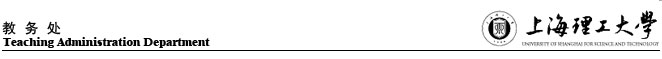         /     第    学期非在校生重读（插班）报名申请表学号               姓名               联系方式：             所选课程不可以时间冲突！合计学分：              缴费金额：                                             财务缴费确认：            -------------------------------------------------------------------------------------------------------学生存档联              /     第    学期重读（插班）报名申请表学号               姓名               联系方式：             所选课程不可以时间冲突！合计学分：              缴费金额：                                             财务缴费确认：           课程名称课程代码任课教师学分上课时间重读/插班重读□/插班□重读□/插班□重读□/插班□重读□/插班□重读□/插班□重读□/插班□课程名称课程代码任课教师学分上课时间重读/插班重读□/插班□重读□/插班□重读□/插班□重读□/插班□重读□/插班□重读□/插班□